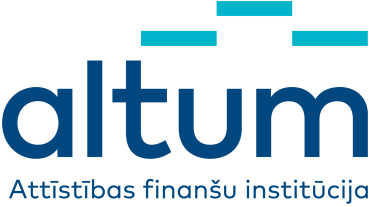 Informācija par aizņēmēju un aizdevuma līgumuNepieciešamās izmaiņasPieprasīto izmaiņu pamatojums / paskaidrojums un informācija par ienākumiemPieprasīto izmaiņu pamatojums / paskaidrojumsInformācija par mājsaimniecības ienākumiemSaistības kredītiestādēs / citās finanšu institūcijās(Aizņēmējam, galviniekam, līdzaizņēmējam)Iesniegumam pievienotie dokumenti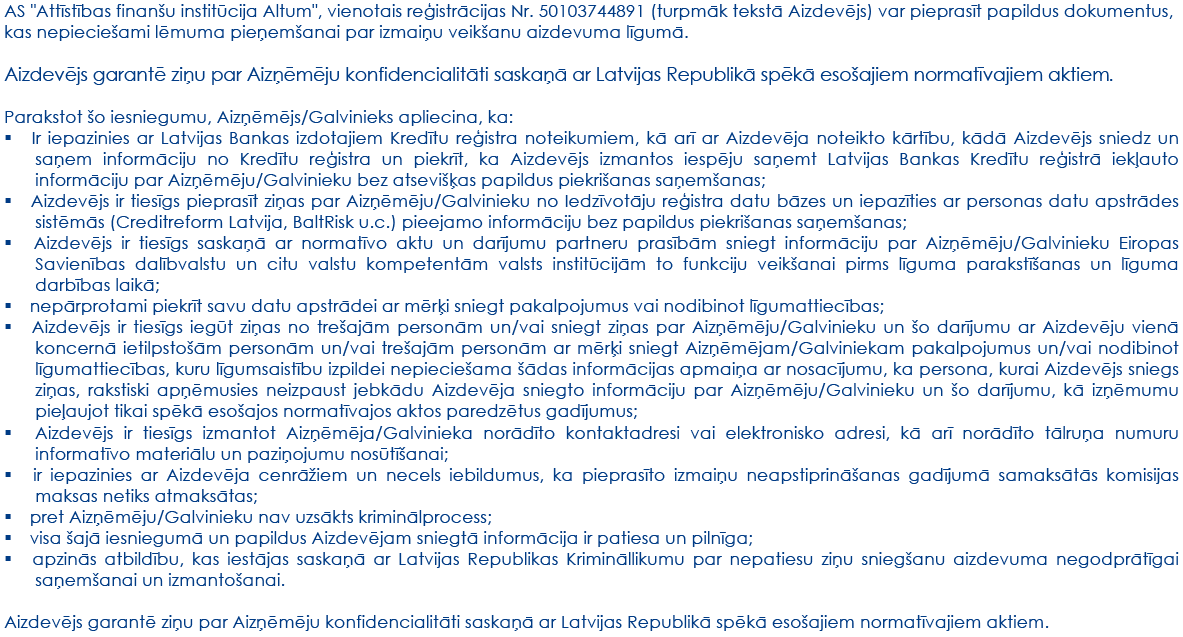 Aizņēmējs* Dokuments var būt bez paraksta, ja dokuments ir jāparaksta tikai Aizņēmēja pārstāvim un šis pārstāvis iesniedzis dokumentu Aizdevējam izmantojot attālināto darījumu sistēmu internetā HipoNetGalvinieks/iLīdzaizņēmējsAizdevēja pārstāvis(Pārstāvēt tiesīgās personas identitāte pārbaudīta. Iesniegums pieņemts un informācija dokumentos pārbaudīta)AizņēmējsVārds, uzvārdsPersonas kodsDeklarētā adreseIela, mājas Nr. vai nosaukumsPilsēta, pagastsNovadsPasta indekssKontaktadreseIela, mājas Nr. vai nosaukumsPilsēta, pagastsNovadsPasta indekssKontaktinformācijaE-pastsTālrunis, fakssLīgums/i, kuros nepieciešamas izmaiņasLīgums/i, kuros nepieciešamas izmaiņasLīguma numurs un noslēgšanas datumsLīguma numurs un noslēgšanas datumsLīguma numurs un noslēgšanas datumsLīguma numurs un noslēgšanas datumsLīguma numurs un noslēgšanas datumsLīguma numurs un noslēgšanas datumsLīguma numurs un noslēgšanas datumsAtmaksas grafika maiņaAtmaksas grafika maiņaAtmaksas grafika maiņaAtmaksas grafika maiņaAtmaksas grafika maiņaAtmaksas grafika maiņaAtmaksas grafika maiņaAtmaksas grafika maiņaAtmaksas grafika maiņaAtmaksas grafika maiņaAtmaksas grafika maiņaGalvinieka vai aizņēmēja atbrīvošana/maiņa/papildus piesaisteGalvinieka vai aizņēmēja atbrīvošana/maiņa/papildus piesaisteGalvinieka vai aizņēmēja atbrīvošana/maiņa/papildus piesaisteProcentu likmes veida maiņa uz:Procentu likmes veida maiņa uz:Procentu likmes veida maiņa uz:Procentu likmes veida maiņa uz:Procentu likmes veida maiņa uz:mainīgomainīgofiksētofiksētoAizdevuma apvienošana, pārjaunojumsAizdevuma apvienošana, pārjaunojumsAizdevuma apvienošana, pārjaunojumsGala atmaksas termiņa maiņaGala atmaksas termiņa maiņaGala atmaksas termiņa maiņaGala atmaksas termiņa maiņaGala atmaksas termiņa maiņaGala atmaksas termiņa maiņaGala atmaksas termiņa maiņaGala atmaksas termiņa maiņaGala atmaksas termiņa maiņaGala atmaksas termiņa maiņaGala atmaksas termiņa maiņaPamatsummas pārcelšana (t.sk. kavētās)Pamatsummas pārcelšana (t.sk. kavētās)Pamatsummas pārcelšana (t.sk. kavētās)Aizdevuma nodrošinājuma atķīlāšana un/vai sastāva maiņaAizdevuma nodrošinājuma atķīlāšana un/vai sastāva maiņaAizdevuma nodrošinājuma atķīlāšana un/vai sastāva maiņaAizdevuma nodrošinājuma atķīlāšana un/vai sastāva maiņaAizdevuma nodrošinājuma atķīlāšana un/vai sastāva maiņaAizdevuma nodrošinājuma atķīlāšana un/vai sastāva maiņaAizdevuma nodrošinājuma atķīlāšana un/vai sastāva maiņaAizdevuma nodrošinājuma atķīlāšana un/vai sastāva maiņaAizdevuma nodrošinājuma atķīlāšana un/vai sastāva maiņaAizdevuma nodrošinājuma atķīlāšana un/vai sastāva maiņaAizdevuma nodrošinājuma atķīlāšana un/vai sastāva maiņaProcentu kapitalizācijaProcentu kapitalizācijaProcentu kapitalizācijaAtmaksas datuma maiņa uz:Atmaksas datuma maiņa uz:Atmaksas datuma maiņa uz:Atmaksas datuma maiņa uz:			              (mēneša diena)			              (mēneša diena)			              (mēneša diena)			              (mēneša diena)			              (mēneša diena)			              (mēneša diena)			              (mēneša diena)			              (mēneša diena)			              (mēneša diena)			              (mēneša diena)			              (mēneša diena)			              (mēneša diena)Pirmstermiņa atmaksa:Pirmstermiņa atmaksa:visa aizdevumavisa aizdevumavisa aizdevumavisa aizdevumavisa aizdevumadaļa pamatsummas:daļa pamatsummas:daļa pamatsummas:daļa pamatsummas:daļa pamatsummas:                        (summa, valūta)                        (summa, valūta)                        (summa, valūta)                        (summa, valūta)Citas izmaiņas                    (Lūdzu, norādiet kādas)                    (Lūdzu, norādiet kādas)                    (Lūdzu, norādiet kādas)                    (Lūdzu, norādiet kādas)                    (Lūdzu, norādiet kādas)                    (Lūdzu, norādiet kādas)                    (Lūdzu, norādiet kādas)                    (Lūdzu, norādiet kādas)                    (Lūdzu, norādiet kādas)                    (Lūdzu, norādiet kādas)                    (Lūdzu, norādiet kādas)                    (Lūdzu, norādiet kādas)                    (Lūdzu, norādiet kādas)                    (Lūdzu, norādiet kādas)                    (Lūdzu, norādiet kādas)Neto mēnešalgas / ienākumu apmērs saskaņā ar: 	       Aizņēmējam	  Galviniekam / līdzaizņēmējamNeto mēnešalgas / ienākumu apmērs saskaņā ar: 	       Aizņēmējam	  Galviniekam / līdzaizņēmējamNeto mēnešalgas / ienākumu apmērs saskaņā ar: 	       Aizņēmējam	  Galviniekam / līdzaizņēmējamNeto mēnešalgas / ienākumu apmērs saskaņā ar: 	       Aizņēmējam	  Galviniekam / līdzaizņēmējamNeto mēnešalgas / ienākumu apmērs saskaņā ar: 	       Aizņēmējam	  Galviniekam / līdzaizņēmējamNeto mēnešalgas / ienākumu apmērs saskaņā ar: 	       Aizņēmējam	  Galviniekam / līdzaizņēmējamVSAA izziņuEUREURkonta apgrozījuma pārskatuEUREURdarba devēja izziņuEUREURCiti pierādāmie mājsaimniecības ikmēneša ienākumiEUREURKopējie vidējie mājsaimniecības ienākumi mēnesīEUREURSumma, kuru ik mēnesi varat/piekrītat novirzīt Aizdevēja aizdevumu atmaksaiEUREURSumma, kuru ik mēnesi varat/piekrītat novirzīt Aizdevēja aizdevumu atmaksaiMājsaimniecības locekļu skaitsAizņēmēja, galvinieka, līdzaizņēmēja saistībasKredītiestādes / finanšu institūcijas nosaukumsSaistību atlikums, EURIkmēneša maksājums, EURVai saistībām ir nodrošinājums?** Jānorāda Ir vai Nav* Jānorāda Ir vai NavKopāDokuments	Aizņēmēja	Galvinieka /		līdzaizņēmējaDokuments	Aizņēmēja	Galvinieka /		līdzaizņēmējaDokuments	Aizņēmēja	Galvinieka /		līdzaizņēmējaDokuments	Aizņēmēja	Galvinieka /		līdzaizņēmējaDokuments	Aizņēmēja	Galvinieka /		līdzaizņēmējaDokuments	Aizņēmēja	Galvinieka /		līdzaizņēmējaDokuments	Aizņēmēja	Galvinieka /		līdzaizņēmējaDokuments	Aizņēmēja         Galvinieka /	līdzaizņēmējaDokuments	Aizņēmēja         Galvinieka /	līdzaizņēmējaDokuments	Aizņēmēja         Galvinieka /	līdzaizņēmējaDokuments	Aizņēmēja         Galvinieka /	līdzaizņēmējaDokuments	Aizņēmēja         Galvinieka /	līdzaizņēmējaVSAA izziņaVSAA izziņaVSAA izziņaDarba devēja izziņaKonta apgrozījuma pārskatsKonta apgrozījuma pārskatsKonta apgrozījuma pārskatsPases / personas apliecības kopijaCiti ienākumu apliecinoši dokumentiCiti ienākumu apliecinoši dokumentiCiti ienākumu apliecinoši dokumentiCitu kredītiestāžu un/vai finanšu institūciju saistību dokumentiCitu kredītiestāžu un/vai finanšu institūciju saistību dokumentiCiti dokumenti:	Lūdzu, norādiet kādi	Lūdzu, norādiet kādi	Lūdzu, norādiet kādi	Lūdzu, norādiet kādi	Lūdzu, norādiet kādi	Lūdzu, norādiet kādi	Lūdzu, norādiet kādi	Lūdzu, norādiet kādi	Lūdzu, norādiet kādi	Lūdzu, norādiet kādi	Lūdzu, norādiet kādi	Lūdzu, norādiet kādi(Vārds, uzvārds)(Datums)(Paraksts)*(Vārds, uzvārds)(Datums)(Paraksts)(Vārds, uzvārds)(Datums)(Paraksts)(Vārds, uzvārds)(Datums)(Paraksts)